Віртуальна виставка книг:«Під зоряним знаком таланту»Шановні читачі!Якщо Вас зацікавлять матеріали перегляду, звертайтеся до бібліотеки Університету «Україна», де Вам допоможуть підібрати необхідну літературу.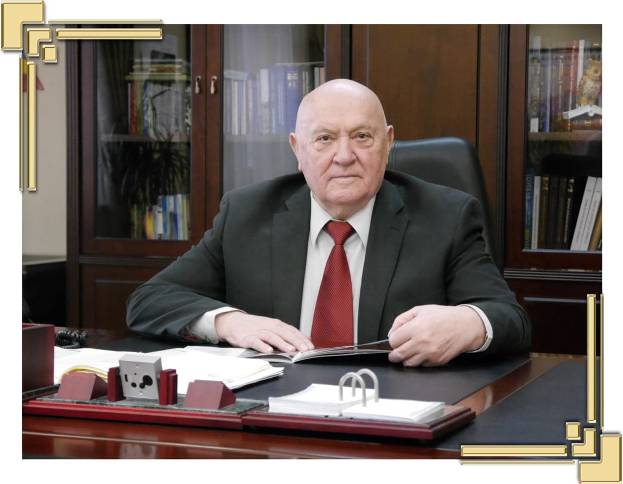 БІОБІБЛІОГРАФІЧНА ДОВІДКАПетро Михайлович Таланчук – перший міністр освіти незалежної України, Заслужений діяч науки і техніки України, доктор технічних наук, професор, дійсний член Академії педагогічних наук України, ініціатор створення і президент Академії інженерних наук України, член чотирьох міжнародних академій. Етапи життєвого шляху цієї людини – трудового і творчого – сформували креативну особистість, патріота, який активно та системно розбудовує українську державу. П.М. Таланчук є реальним утіленням незламного українського духу, що на генетичному рівні зберіг потребу свободи як умову творчого поступу людини. Петро Михайлович плекає освітянські й українські, загальнолюдські гуманістичні цінності. П.М. Таланчук – автор понад 450 наукових праць (у тому числі 
16 монографій, підручників та навчальних посібників), 50 винаходів та патентів. У 1987 році вперше в історії Київського політехнічного інституту був обраний ректором.Нині П.М. Таланчук – Президент Університету «Україна», доктор технічних наук (1987), професор, Заслужений діяч науки і техніки України (1991), Президент Академії інженерних наук України (1991), академік Національної Академії педагогічних наук України (1992), Міністр освіти України (1992-1994), член чотирьох міжнародних академій, член Міжнародної асоціації президентів університетів світу, Почесний член Всесвітньої інноваційної фундації (2003), член Національної спілки журналістів України, Почесний ректор Національного технічного університету «Київський політехнічний інститут», Депутат Верховної Ради СРСР (1989 – 1991).За сподвижництво в організації діяльності мережі навчальних підрозділів Університету в регіонах України, впровадження в навчальний процес методик дистанційного та інклюзивного навчання П.М. Таланчука визнано кращим освітянином року та лауреатом відзнаки «Лиш Храм збудуй» (2004).П.М. Таланчук має нагороди: орден «За заслуги» III ступеня, орден Дружби народів (1982), Хрест пошани «За духовне відродження» (2001), Хрест пошани «Закон, честь, мужність» (2003), Знак пошани «За сумлінну службу Україні» II ступеня (2003), Міжнародну нагороду Сократа (2004), Почесну грамоту Верховної Ради України (2004), Почесну грамоту Київської міської організації профспілок працівників освіти і науки України (2007), відзнаку «Народ мій завжди буде» (2010), орден Христа Спасителя (2013). Указом Президента України № 336/2016 від 19 серпня 2016 року 
П.М. Таланчука нагороджено ювілейною медаллю «25 років незалежності України». П.М. Таланчук нагороджений орденом князя Ярослава Мудрого 
V ступеня за значний особистий внесок у державне будівництво, соціально-економічний, науково-технічний, культурно-освітній розвиток Української держави, вагомі трудові досягнення, багаторічну сумлінну працю (Указ Президента України від 1 грудня 2018 року № 404).Президент Університету «Україна» широко відомий своїм державницьким підходом, принциповою життєвою позицією, умінням консолідувати зусилля державних, громадських і підприємницьких структур задля здійснення і збереження потенціалу української нації. Укладачі: Колесникова Н.П.,Бонар В.О.Науково-публіцистична діяльність Президента Університету «Україна» 
П. М. Таланчука (доповіді, статті, інтерв’ю, тези) висвітлена за посиланням: http://uu.edu.ua/prezident_publication 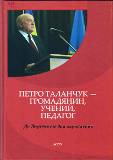 Петро Таланчук – громадянин, учений, педагог : до 70-річчя від дня народження / ред.-упоряд. В.В. Губарець. – Київ : Університет «Україна», 2008. – 204 с.: іл.У книзі подано матеріали про життєвий, науковий та педагогічний шлях видатного українського вченого і державного діяча – доктора технічних наук, професора, дійсного члена Академії педагогічних наук, Заслуженого діяча науки і техніки України Петра Михайловича Таланчука. Мовою фактів, оцінками відомих науковців, політиків, журналістів, найсуттєвішими публікаціями в пресі розповідається про великий внесок у розвиток української освіти й науки, зроблений прославленим ректором Київського політехнічного інституту, першим міністром освіти незалежної України, президентом Відкритого міжнародного університету розвитку людини «Україна». 1 прим.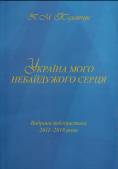 Таланчук П.М. Україна мого небайдужого серця: вибрана публіцистика 2011 – 2018 роки / П. М. Таланчук, упоряд. В. О. Карпенко, І. Тарасович. – Київ : Університет «Україна», 2018. – 430 с.Ця книга охоплює семирічний період непростого, напруженого суспільного життя в українській державі, яке висувало перед спільнотою як невирішені давні проблеми, так і нові, що створювалися політично бездарною елітою. Автор, аналізуючи як задавнені, так і новоявлені проблеми, що їх породжувала недолуга керівна верхівка у різні часи, шукає вихід із критичних ситуацій, вірячи в потенційні можливості патріотичного українства.2 прим.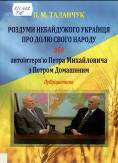 Таланчук П.М. Роздуми небайдужого українця про долю свого народу, або автоінтерв’ю Петра Михайловича з Петром Домашиним : публіцистика / П. М. Таланчук. – Київ : Університет «Україна», 2017. – 66 с.Ця книга цікава і своєрідна за жанром і змістом. Привертає увагу щирістю, уболіванням за Україну, прагненням зробити справжні реформи, утвердити українство – в економіці, культурі, мові.1 прим.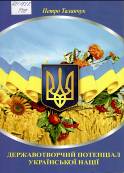 Таланчук П.М. Державотворчий потенціал української нації : публіцистика / П. М. Таланчук. – Київ : Університет «Україна», 2015. – 322 с.Четвертий випуск університетської серії «Відновимо правду про Україну» вміщує публіцистичне дослідження Петра Таланчука, присвячене сучасним проблемам розвитку незалежної держави Україна у контексті її правдивої історії, очищеної від фальсифікації, перекручень та інших нашарувань. Детальний аналіз ситуації в державі в порівнянні з розвинутими країнами світу, вважає автор, передбачає невідкладні конкретні дії. Зокрема, він пропонує детальний план створення на принципово новій основі політичної партії «ГОМІН» (Громадське Об’єднання Мужніх І Нескорених), розробляє її програмні положення та організаційні принципи.Автор глибоко вірить у ще далеко невикористані можливості української нації, її державотворчий потенціал. Власне, і назву книги він умовно закодував в абревіатуру «Де ПУН», що означає Державотворчий потенціал української нації. Книга розрахована на широкий читацький загал.3 прим.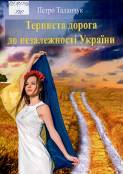 Таланчук П.М. Терниста дорога до незалежної України : публіцистика / П. М. Таланчук. – Київ : Університет «Україна», 2016. – 100 с.Ця книга – логічне продовження попередніх публіцистичних праць П.М. Таланчука. Відомий і знаний у нашій країні освітянин та науковець об’єктивно й аргументовано аналізує складні та неоднозначні процеси становлення й утвердження української державності, причому не обмежується лише констатацією подій і ситуацій, а й пропонує реальні шляхи виходу з політичної й соціально-економічної кризи. Ідеться, зокрема, про відповідальність еліти за країну, про те, що означає бути справжнім українцем.3 прим.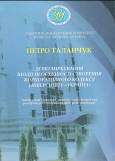 Таланчук П.М. Деякі міркування щодо необхідності створення Корпоративного кодексу Університету «Україна» / Матеріали вступної лекції для студентів та роздумів усіх співробітників університету / П. М. Таланчук. – Київ : Університет «Україна», 2012. – 39 с.Традиційно щорічна лекція присвячена актуальній темі, пов’язаній із розбудовою як економіки, політики, так і всіх сторін нашого життя. Ідеться також і про освітню галузь, яка давно вже вимагає справжніх, а не лише проголошених реформ. Автор закликає всіляко утверджувати корпоративну культуру з тим, щоб використати її можливості у подальшому розвитку Університету «Україна».Матеріал підібраний на основі опрацювання багатьох вітчизняних і зарубіжних джерел. Окремі узагальнення автор генерував сам.Вступна лекція П.М. Таланчука орієнтована на викладачів, студентів, а також усіх, хто цікавиться тим, яким може і повинен стати найближчим часом наш університет.2 прим.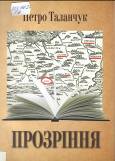 Таланчук П. М. Прозріння : публіцистика / П. М. Таланчук. – Київ : Університет «Україна», 2017. – 86 с.У цій праці П. М. Таланчук продовжує наполегливо переконувати українців у тому, що вони є самодостатнім древнім і багаточисельним народом. Для розбудови успішної України їм необхідно не тільки об’єднатися, перестати звинувачувати всіх сусідів у своїх бідах, а й зрозуміти одну істину – ніхто їм не збудує суверенну державу, окрім них самих. Якщо ці передумови будуть виконані, на українців чекає успіх, а відтак – щасливе майбутнє!1 прим.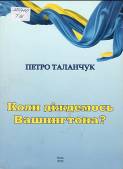 Таланчук П. М. Коли діждемось Вашингтона? / П. М. Таланчук. – Київ : Університет «Україна», 2013. – 82 с.У публікації йдеться про найбільш актуальні та гострі проблеми України, її сьогоднішнього та завтрашнього дня. Автор глибоко аналізує ті основи державності, які мають утвердитись завдяки справді цивілізаційному вибору. Але для цього Україна, її народ мають рішуче та безповоротно подолати всі негаразди, радикально змінити життя шляхом ефективних реформ. Особливу увагу приділяє автор зовнішнім і внутрішнім загрозам, які можуть поставити під сумнів, загалом знищити наші суверенітет і незалежність.5 прим.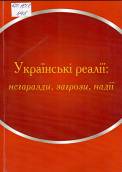 Таланчук П.М. Коли діждемось Вашингтона? / П. М. Таланчук // Українські реалії: негаразди, загрози, надії : публіцистика / ред. кол. 
П. М. Таланчук (голова) [та ін.]; упоряд.: О. К. Глушко, В. О. Карпенко. – Київ : Університет «Україна», 2013. – С. 4-65. – (Бібліотека Університету «Україна». Вип. I).У першому випуску автори гострополемічних статей порушують злободенні проблеми економічного, соціального й духовного розвитку незалежної України на сучасному етапі. У більшості публікацій розвінчуються антиукраїнські тенденції, що намітилися останнім часом у політиці владних структур стосовно національних традицій, історії, освіти, культури, що відкидає нашу молоду державу на узбіччя цивілізаційного розвитку.Книга розрахована на всіх, кому небайдужа доля України, її теперішнє і майбутнє.1 прим.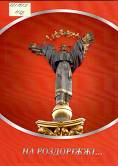 Таланчук П.М. Грамота для українця / П. М. Таланчук // На роздоріжжі… : публіцистика / ред. кол. П. М. Таланчук (голова) [та ін.]; упоряд.: О. К. Глушко, В. О. Карпенко. – Київ : Університет «Україна», 2015. – С. 5–88. – (Бібліотека Університету «Україна». Вип. II).Другий випуск бібліотеки Університету «Україна» присвячений актуальним проблемам сучасної української дійсності, які вибухнули всенародним Майданом і надзвичайно загострилися у зв’язку з анексією Криму та неоголошеною війною Російської Федерації проти Української держави.Книга розрахована на широкий читацький загал.2 прим.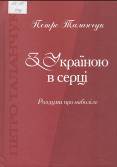 Таланчук П.М. З Україною в серці. Роздуми про наболіле / 
П. М. Таланчук. – Київ : Університет «Україна», 2013. – 473 с.У книзі подано вибрані публіцистичні твори члена Національної спілки журналістів України, доктора технічних наук, професора, засновника і президента Відкритого міжнародного університету розвитку людини «Україна» Петра Михайловича Таланчука.Актуальні, глибоко аргументовані, роздуми про наболілі проблеми сучасної науки, освіти та суспільного життя, висвітлені в публіцистичних статтях, інтерв’ю, лекціях-зверненнях до студентів за останні п’ять років, є проблемно-логічним продовженням його попередньої книги «З думою про Україну…» (1998) і вінчають 75 - літній життєвий шлях автора.1 прим.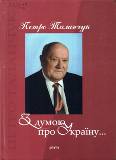 Таланчук П.М. З думою про Україну… : Вибрана публіцистика / П. М. Таланчук ; ред.-упоряд. В. О. Карпенко. – Київ : Університет «Україна», 2008. – 480 с. У книзі вміщено вибрану публіцистику члена Національної спілки журналістів України, доктора технічних наук, професора, Президента Університету «Україна» Петра Михайловича Таланчука. Це його актуальні, глибоко аргументовані статті, роздуми на злобу дня, інтерв`ю у засобах масової інформації, виступи перед студентською – і не тільки – аудиторією.   Книга орієнтована на освітян, студентів та широкий загал. 4 прим.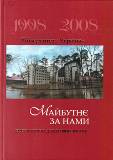 Майбутнє за нами : інформаційно-довідковий літопис / ред.-упоряд. В. О. Карпенко ; редкол.: П. М. Таланчук (голова), В. М. Бебик (заст. голови), Л. Ф. Романенко та ін. – Київ : Університет «Україна», 2008. 
– 256 с. : іл. Відкритий міжнародний університет розвитку людини «Україна» – перший і єдиний в Україні вищий навчальний заклад, зорієнтований для надання вищої освіти людям із особливими потребами. Розпочинався він із ініціативи першого міністра освіти незалежної України Петра Таланчука фактично з нуля, а вже 2008 року відзначає своє десятиліття.Для всіх, хто хоч якоюсь мірою причетний до Університету «Україна» – навчається чи навчався, навчає чи навчав, – це книга-спогад. Для молоді, надто з особливими потребами, – це книга-запрошення особисто прилучитися до унікального навчального закладу.1 прим.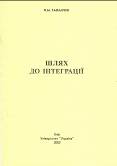 Таланчук П.М. Шлях до інтеграції : навч.-метод. посіб. / 
П. М. Таланчук. – Київ : Університет «Україна», 2002. – 20 с.Університет «Україна» створений як навчальний заклад інтегрованого типу. Саме впровадження передових світових методик інтегрованого навчання має особливу привабливість для соціальної адаптації студентства і подальшої успішної соціальної інтеграції.Завдяки інтегрованому навчанню студенти-інваліди реалізують свої потреби у спілкуванні з однолітками, напрацюванні позитивного самоутвердження.1 прим.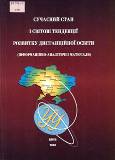 Сучасний стан і світові тенденції розвитку дистанційної освіти : (інформаційно-аналітичні матеріали) / за ред. П. М. Таланчука. – Київ : Університет «Україна», 2010. – 470 с.: іл.Ця книга – колективні роздуми про сучасний стан і світові тенденції розвитку дистанційної освіти, про проведення Університетом «Україна» педагогічного експерименту з дистанційної форми навчання в регіонах України. Колективні, бо писала громада: керівники, викладачі, студенти і випускники – «українці». Вона дещо різностильова – бо скільки авторів, стільки ж і творчих почерків, – але щира і правдива. Привести її до спільного знаменника було неможливо, тому що це вимагало порушення внутрішньої логіки викладення матеріалу кожного розділу.Книга розрахована на тих, кому не байдужа доля відкритої освіти, хто хоче знати про труднощі і перешкоди її розвитку та шляхи їх подолання.1 прим.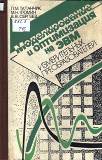 Таланчук П.М. Моделирование и оптимизация на ЭВМ измерительных преобразователей : монография / П. М. Таланчук, М. Н. Фомин, В. В. Сергеев. – Киев : Выща шк., 1991. – 251 с.: ил. – Библиогр.: с. 245-251. В монографии представлены математические модели ряда измерительных преобразователей и методы решения уравнений этих моделей. Рассмотрены вопросы оптимального многокритериального проектирования измерительных преобразователей. Показаны методы коррекции характеристик измерительных преобразователей с целью машинной реализации этих методов в задачах автоматизированного проектирования.Для специалистов в области приборостроения и автоматизации процессов управления; будет полезна научным работникам и студентам, специализирующимся в области автоматизации проектирования, прикладной математики, вычислительной техники.1 прим.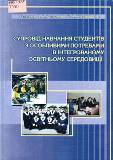 Таланчук П. М. Супровід навчання студентів з особливими потребами в інтегрованому освітньому середовищі : навч.-метод. посіб. / 
П. М. Таланчук, К. О. Кольченко, Г. Ф. Нікуліна. – Київ : Соцінформ, 2004. – 128 с.: іл. – Бібліогр.: с. 120-126.У посібнику узагальнено досвід роботи викладачів Університету «Україна» та їх зарубіжних колег зі студентами з особливими потребами в інтегрованому освітньому середовищі, викладено перші результати розробки і впровадження в навчальний процес системи супроводу навчання таких студентів. Для науково-педагогічних працівників, аспірантів та студентів вищих навчальних закладів інтегрованого типу, соціальних працівників, лідерів громадських організацій інвалідів та людей з інвалідністю.4 прим.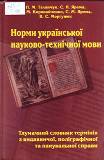 Норми української науково-технічної мови. Тлумачний словник термінів з видавничої, поліграфічної та пакувальної справи : навч. посіб. / П. М. Таланчук, С. Я. Ярема, Ю. М. Коровайченко та ін. – Київ ; Львів : Університет «Україна» : Наукове товариство ім. Т. Шевченка у Львові, ДП «УкрНДНЦ», 2006. – 664 с. У розділах I–IV стисло викладено історію українського термінотворення та міркування щодо сучасного його розвитку, наукові і нормативні засади зловживання і термінотворення, які становлять наукову основу для згармонізованого удосконалювання української науково-технічної термінології.У розділі V подано тлумачний словник, що містить близько 4800 термінів і визначень понять видавничої, поліграфічної та пакувальної справи, згармонізованих і відредагованих відповідно до вимог ДСТУ 3966 – 2000.Призначений для широкого кола науковців, викладачів, аспірантів та студентів вищої школи, а також інженерів, художників-графіків, які працюють у видавничо-поліграфічній галузі, для фахівців і початківців, для тих, хто розробляє, конструює етикеткову та пакувальну продукцію, виготовляє пакувальні матеріали й устаткування.1 прим.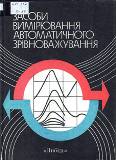 Засоби вимірювання автоматичного зрівноважування : навч. посіб. / Д. Б. Головко, Ю. О. Скрипник, Л. О. Глазков та ін. ; за ред. 
П. М. Таланчука. – Київ : Либідь, 1994. – 288 с.: іл. – Бібліогр.: с. 282-283. У навчальному посібнику викладено основи теорії зрівноважувальних вимірювальних перетворювачів (ЗВП) фізичних величин (ФВ) та технологічних параметрів (ТП), оригінальні реалізації структурно-алгоритмічних методів корекції похибок високоточних вимірювань сигналів датчиків фізико-технічних параметрів. Наведено розв’язання та приклади основних задач: автоматичного контролю ТП та вимірювань ФВ, метрологічного забезпечення цього ЗВП; обробки результатів вимірювального експерименту із застосуванням ЕОМ. Для студентів вищих навчальних закладів, які навчаються за спеціальностями інформаційно-вимірювальна техніка та автоматизація технологічних процесів та виробництв.1 прим.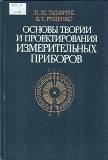 Таланчук П.М. Основы теории и проектирования измерительных приборов : учеб. пособ. / П. М. Таланчук, В. Т. Рущенко. – Киев : Выща шк., 1989. – 454 с.: ил. – Библиогр.: с. 442-446. Изложены теория и методика проектирования средств измерений механических и теплотехнических величин. Процесс проектирования рассмотрен с единой позиции для линейных и нелинейных, аналоговых и дискретных средств измерений. Дан анализ применения микропроцессоров как элементов измерительных устройств. Приведены основы автоматизированного проектирования средств измерений и примеры применения микро- и мини-ЭВМ для решения задач синтеза, анализа и оптимизации в диалоговом режиме. Особое внимание уделено проектированию измерительных преобразователей с распределёнными параметрами. 1 прим.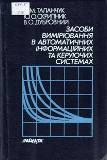 Таланчук П. М. Засоби вимірювання в автоматичних інформаційних та керуючих системах : підручник / П. М. Таланчук, Ю. О. Скрипник, 
В. О. Дубровний. – К. : Райдуга, 1994. – 672 с.: іл. – Бібліогр.: с. 653-658.У підручнику велика увага приділяється питанням схемної реалізації вимірювальних каналів зі структурно-часовою зайвиною. Автори прагнули на конкретних прикладах перетворювачів технологічних параметрів дослідити шлях від розгляду теоретичних припущень до розробки дослідних зразків вимірювальних каналів із корекцією похибок, які серійно ще не освоєні промисловістю. Пов’язані з цим питання стали фундаментальним розділом метрології та теорії керування і вивчаються як самостійний курс зі спеціальності «Автоматизація технологічних процесів і виробництв», а також використовуються в суміжних курсах (інформаційно-вимірювальна техніка та ін.).1 прим.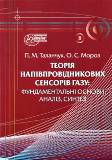 Таланчук П.М. Теорія напівпровідникових сенсорів газу: фундаментальні основи, аналіз, синтез : навч. посіб. / П. М. Таланчук, 
О. С. Мороз. – 3-тє вид., випр. та допов. – Київ : Університет «Україна», 2008. – 248 с.: іл. – Бібліогр.: с. 244-255.У посібнику викладено результати математичного моделювання напівпровідникових сенсорів газу, температури та сонячних елементів, основані на класичних уявленнях про природу електронних станів на ідеальній та реальній поверхнях напівпровідникових бінарних сполук типу окислів металів. Розглянуто питання аналізу та синтезу відповідних технічних об’єктів на основі отриманих у роботі математичних моделей.Для студентів та аспірантів приладобудівних, фізичних та радіофізичних спеціальностей університетів.1 прим.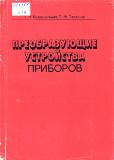 Безвесильная Е.Н. Преобразующие устройства приборов : учебник / Е. Н. Безвесильная, П. М. Таланчук. – Київ : УМК ВО, 1993. – 552 с.: ил. – Библиогр. : с. 544-547.В учебнике изложены основополагающие фундаментальные теоретические положения по преобразующим устройствам приборов (ПУП), приведены методики и примеры расчётов преобразующих устройств приборов, обучающие программы расчёта ПУП на ЦВМ, даны сведения о практическом применении ПУП и новых направлениях в области преобразующих устройств приборов. Учебник предназначен для студентов приборостроительных специальностей, а также для специалистов научно-исследовательских и проектно-конструкторских организаций приборостроительного профиля.1 прим.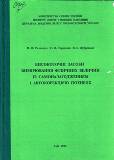 Таланчук П.М. Високоточні засоби вимірювання фізичних величин із самоналагодженням і автокорекцією похибок : навч. посіб. / П. М. Таланчук, Ю. О. Скрипник, В. О. Дубровний. – К. : ІЗМН, 1996. – 672 с.: іл. – Бібліогр.: 
с. 658-666. У навчальному посібнику розглядаються засоби вимірювання (ЗВ) із автоматичним виявленням похибок і самоналагодженням сенсорів і вимірювальних перетворювачів (ВП), що входять у структуру ЗВ. Самоналагодження ВП коригуючими сигналами дозволяє істотно підвищити точність і чутливість ЗВ багатьох фізичних величин температури, вологості, переміщення, швидкості і т. ін. Формування коригуючих сигналів здійснюється одноканальними схемами порівняння, що є некритичними до змін параметрів елементів схем. Це дозволяє використовувати функціонально-різницевий метод побудови ЗВ, а для корекції похибок – системи автоматичного зрівноважування.Розрахований на студентів спеціальності 6.0925 «Автоматизація та комп’ютерно-інтегровані технології».1 прим.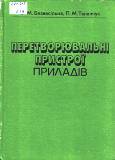 Безвесільна О.М. Перетворювальні пристрої приладів : підручник / 
О. М. Безвесільна, П. М. Таланчук. – Київ : ІСДО, 1994. – 448 с.: іл. – Бібліогр.: с. 443-446. У підручнику викладено основні фундаментальні теоретичні положення з питань перетворювальних пристроїв приладів (ППП), наведено методику та приклади розрахунків ППП, відповідні навчаючі програми для ЦОМ, а також відомості про практичне застосування ППП і нові напрямки в галузі розробки й удосконалення ППП. Призначений для студентів приладобудівних спеціальностей, а також для фахівців науково-дослідних і проектно-конструкторських організацій приладобудівного профілю.1 прим.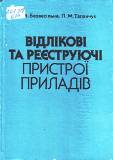 Безвесільна О.М. Відлікові та реєструючі пристрої приладів : навч. посіб. / О. М. Безвесільна, П. М. Таланчук. – Київ : ІСДО, 1993. – 172 с.: іл. – Бібліогр.: с. 169. У посібнику викладено основоположні фундаментальні теоретичні положення з відлікових і реєструючих пристроїв (ВРП) приладів, наведено методики та приклади їх розрахунку, а також відомості про практичне використання і нові напрямки в галузі ВРП. 1 прим.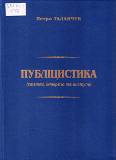 Таланчук П.М. Публіцистика : (Статті, інтерв’ю, виступи) / 
П. М. Таланчук ; упоряд. О. Д. Гергель. – Київ : Університет «Україна», 2004. – 320 с.: іл. Збірник охоплює лише окремі аспекти життя і діяльності Петра Михайловича Таланчука – президента Відкритого Міжнародного університету розвитку людини «Україна», відомого в Україні і за її межами не тільки як подвижника у сфері освіти, вченого, а і як громадського та політичного діяча.У збірнику більше уваги приділено останньому п’ятиріччю, де 
П. М. Таланчук постає як керівник заснованого ним вищого навчального закладу – Університету «Україна». Тож, немає сумніву, що збірник зацікавить і викладачів, і студентів, адже вони є сучасниками та співучасниками думок, слів, подій, які вже не зможуть повторитись, і через якийсь проміжок часу теж стануть історією…1 прим.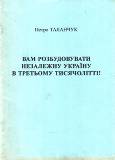 Таланчук П.М. Вам розбудовувати незалежну Україну в третьому тисячолітті! : (замість вступної лекції для студентів університету) / 
П. М. Таланчук. – Київ : «МП Леся», 2000. – 24 с. Ідею цього видання – лекцію-звернення до першокурсників – автор плекав цілий рік. Мета: щоб молоді люди пам’ятали, хто вони, чиїх батьків діти, громадяни якої держави, де і в який час живуть.Автор продовжує освітньо-настановчі традиції своїх попередників, які завжди відчували потреби народу, прагли допомогти йому у визначенні пріоритетів. І часто їхні ідеї, випереджаючи час, слугували дороговказом на шляху мільйонів до світла, до знань, до майбутнього.1 прим.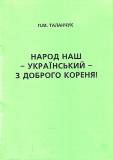 Таланчук П.М. Народ наш – український – з доброго кореня! : (матеріали до вступної лекції для студентів університету) / П. М. Таланчук. – Київ : Університет «Україна», 2001. – 24 с. – Бібліогр.: с. 23. Червоною наскрізною думкою лекції є обґрунтування того, що Україна не зможе впевнено розвиватися без національної консолідації. Значною перепоною на цьому шляху є частково існуюча, а ще більше вигадана і штучно розвинута великодержавними шовіністами думка про психологічну близькість певної частини українців до росіян. Тільки правдива історія може бути надійним підмурком міцної, незалежної української держави. Відновлення законного права українців на історичну спадщину Київської Русі як першої української держави є вирішальним для української державності та найважливішим завданням для національної української історії.1 прим.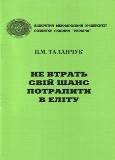 Таланчук П.М. Не втрать свій шанс потрапити в еліту : (матеріали для вступної лекції викладачам і роздумів студентів стосовно еліти та її ролі в державотворчому процесі) / П. М. Таланчук. – Київ : Університет «Україна», 2002. – 24 с. – Бібліогр.: с. 24. Це – лекція-звернення П. М. Таланчука до першокурсників. Мета її – дати заряд громадянства, соціальної активності, який знадобиться в процесі подолання висот науки і премудрості, закцентувати увагу молодої людини на тому, що ми є народ, який зветься українцями. Для студентів, викладачів, а також для всіх, кого цікавлять проблеми соціально-національної свідомості та виховання молодого покоління.1 прим.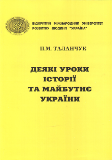 Таланчук П.М. Деякі уроки історії та майбутнє України : (матеріали для вступної лекції і роздумів студентам) / П. М. Таланчук. – Київ : Університет «Україна», 2003. – 28 с. – Бібліогр.: с. 27. Лекція дає поштовх для роздумів щодо історії і майбутнього України, національної свідомості і гідності, питань розбудови країни. Привертається увага до сказаного у Біблії «є час – розкидати каміння і час його збирати». Автор пише, що тільки з «позиції віри і впевненості у своїх силах, позиції доброти і справедливості, щедрості і щирості – можна і треба будувати державу, в якій усе повинно бути гарним – і Богом дана нам земля, і люди, слова, і думки».Розрахована на студентів, викладачів, а також на всіх небайдужих до долі України.1 прим.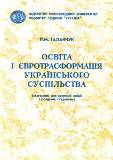 Таланчук П.М. Освіта і євротрансформація українського суспільства : (матеріали для вступної лекції і роздумів студентам) / 
П. М. Таланчук ; за заг. ред. О. Д. Гергель. – Київ : Університет «Україна», 2004. – 45 с. – Бібліогр.: с. 44-45.П’ята лекція П. М. Таланчука логічно продовжує попередню («Деякі уроки історії та майбутнє України», 2003 р.), де наприкінці автор лише зачіпає тему, присвячену видатним особистостям, які стали гордістю України. У цьогорічній лекції після короткої передмови про роль освіти в розвитку людської цивілізації автор уже детальніше знайомить читача з деякими знаковими постатями нашої Батьківщини. Далі – увага зосереджується на внеску України до європейської інтелектуальної скарбниці, починаючи з часів Київської Русі і завершуючи часом теперішнім. Лекція розрахована на викладачів, студентів, усіх, кому не байдужа одна з основних сфер діяльності людства – освітньо-культурна, яка, врешті, і визначає майбутнє як окремої людини, так і країни в цілому.1 прим.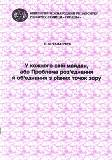 Таланчук П.М. У кожного свій майдан, або Проблема роз’єднання й об’єднання з різних точок зору : матеріали для вступної лекції / 
П. М. Таланчук; за заг. ред. О. Д. Гергель. – Київ : Університет «Україна», 2005. – 40 с. – Бібліогр.: с. 40.Шоста лекція П.М. Таланчука дотична до одного з найболючіших питань українського, та й не тільки українського, суспільства – питання єдності. Упродовж віків ця проблема була чи не найважливішою для будь-якого народу. Бо саме єдність нації, як правило, ставала фундаментом її незалежності і державності.Автор підняв величезний пласт історії, починаючи з часів Київської Русі і завершуючи подіями, свідками й учасниками яких ми були нещодавно. Можливо, саме ці події і підказали автору оригінальну форму побудови лекції: у хронологічну канву подій минулих вплетені роздуми й оцінки сьогодення. Це історичні довідки, думки автора, фахівців, працівників ЗМІ, які мають політичний, економічний, соціальний, культурний чи й просто емоційний характер.1 прим.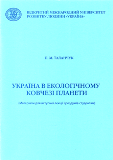 Таланчук П.М. Україна в екологічному ковчезі планети : (матеріали для вступної лекції і роздумів студентам) / П. М. Таланчук ; за заг. ред. 
О. Д. Гергель. – Київ : Університет «Україна», 2006. – 48 с. – Бібліогр.: с. 47.Проблему, яку розглядає у своїй сьомій лекції П. М. Таланчук, а саме стійкий екологічно безпечний розвиток людства, без сумніву, можна назвати глобальною. Нині цією проблемою опікується більшість високорозвинених держав. Учені, державні і громадські діячі, різні міжнародні інституції й організації намагаються привернути до неї увагу всієї світової спільноти. Не залишається осторонь цієї проблеми й Україна. На тлі планетарного й українського досвіду нелегко, але формується підхід України до цього питання. І це відслідковано автором на багатьох прикладах – як вітчизняних, так і зарубіжних.1 прим.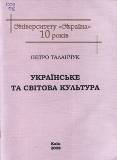 Таланчук П.М. Українське та світова культура : матеріали до вступної лекції для роздумів студентству / П. М. Таланчук. – Київ : Університет «Україна», 2008. – 40 с. – Бібліогр.: с. 39. Віддаючи належне непересічній минувшині України, «славним прадідам великим» та великим особистостям сучасності, автор висловлює сподівання на майбутні звершення прийдешніх поколінь українців, які гідно презентують свій народ у світовій спільноті.Лекція П.М. Таланчука орієнтована на студентів, викладачів, а також усіх, кого цікавлять проблеми національної самосвідомості, виховання молодого покоління.2 прим.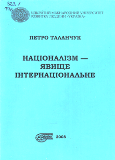 Таланчук П.М. Націоналізм – явище інтернаціональне : (матеріали до вступної лекції для роздумів студентству) / П. М. Таланчук. – Київ : Університет «Україна», 2008. – 32 с. – Бібліогр.: с. 31. Ця лекція логічно продовжує попередні – «Вам розбудовувати незалежну Україну в третьому тисячолітті», 2000 р., «Деякі уроки історії та майбутнє України», 2003 р., «Освіта і євротрансформація українського суспільства», 2004 р., «Українське та світова культура», 2007 р.Мета лекції – пробудити інтерес до історії України, суті етнонаціональних відносин, сприяти духовному розкріпаченню молоді, вихованню її в дусі державно-національного патріотизму.1 прим.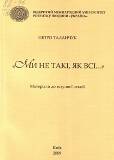 Таланчук П.М. «Ми не такі, як всі…» : матеріали до вступної лекції / П. М. Таланчук ; ред.-упоряд. О. Д. Гергель ; упоряд. Л. О. Зотова. – Київ : Університет «Україна», 2009. – 72 с. – Бібліогр.: с. 69-71. Ця (десята) лекція, певно, одна з найважливіших. Своєю назвою вона завдячує першому рядку вірша нашої студентки Світлани Патри. Адже ідея створення Університету «Україна» – надання вищої освіти юнакам та дівчатам з інвалідністю, сиротам, дітям із малозабезпечених сімей – і стало тим великим почином, який поставив Університет в один ряд із найвідомішими навчальними закладами країн близького зарубіжжя і Європи.Автор подає широке полотно, в якому знайшли своє достойне місце історія і люди, час (від давнини до сьогодення) і простір (країни і континенти), професія і талант, душевність і сила духу. Мов у галереї, перед читачем постануть обличчя і діяння тих, про яких пам’ятає не тільки земля, де вони народились, а й світова спільнота. Водночас, поряд із відомими іменами читач відкриє для себе своїх сучасників і, можливо, друзів чи знайомих. Бо всіх цих людей єднає біда і мужність її здолати, аби з гідністю прожити своє життя.1 прим.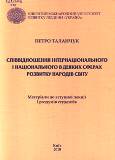 Таланчук П.М. Співвідношення інтернаціонального і національного в деяких сферах розвитку народів світу : матеріали до вступної лекції і роздумів студентів / П. М. Таланчук ; ред.-упоряд. О. Д. Гергель. – Київ : Університет «Україна», 2010. – 56 с. – Бібліогр.: с. 54-55. У своїй традиційній щорічній лекції автор піднімає важливе питання: чи послаблює глобалізація суверенітет національних держав? Адже нові моделі світового устрою, безперечно, впливатимуть на державний устрій різних національних держав. А наша держава – Україна – має увійти достойним партнером в Європейське і світове співтовариство, де кожна держава має своє обличчя.Осмислення себе у процесах глобалізації є складним і довготривалим шляхом. Зважаючи на те, що в українському народові генетично закладений потяг до культурних цінностей, до знань, маємо надію на відродження загального національного духовно-культурного потенціалу, формування нової політичної культури суспільства та нової системи цінностей.1 прим.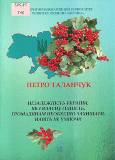 Таланчук П.М. Незалежність України, як і власну гідність, громадянам необхідно захищати, навіть не уміючи : (Матеріали для вступної лекції та роздумів студентів) / П. М. Таланчук. – Київ : Університет «Україна», 2011. – 59 с. – Бібліогр.: с. 58. Традиційно щорічна лекція присвячена актуальній, практично вічній для українців, темі державотворення у зв’язку із двадцятою річницею Незалежності України. Матеріал підібраний на основі безкомпромісного відчуття автором реальності і такого ж безкомпромісного формування аналітичних узагальнень.1 прим.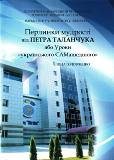 Перлинки мудрості від ПЕТРА ТАЛАНЧУКА або Уроки «українського САМашедшего» : інтерв’ю Н. Головченко. – Київ : Університет «Україна», 2011. – 12 с. Ідея інтерв’ю з Петром Таланчуком народилася після прочитання книги видатної української поетеси Ліни Костенко «Записки українського самашедшого». Петро Михайлович Таланчук, як завжди, висловлюється мудро, щиро й колоритно.У нарисах відчувається монолітний сплав науковості й емоційності особистості П. Таланчука, його гуманістичне налаштування, державне мислення і патріотизм.1 прим.